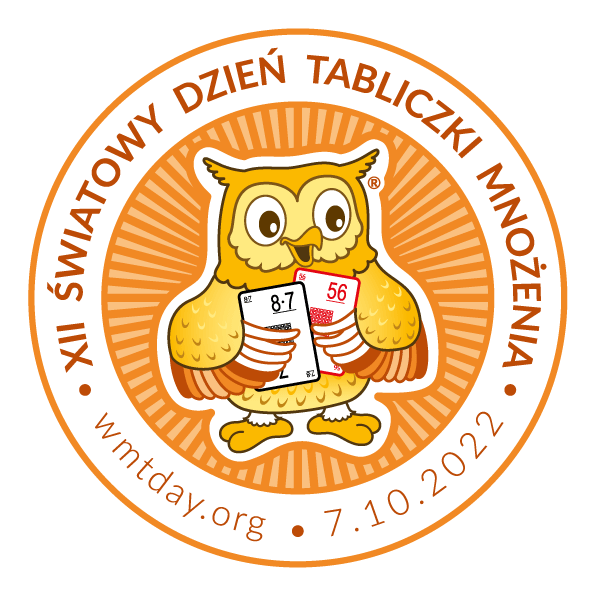 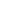 [Miejscowość, Data]Szanowni Rodzice, nasza szkoła uczestniczy w akcji XII Światowy Dzień Tabliczki Mnożenia organizowanej 
7 października 2022 r. pod hasłem:Młodsi sprawdzają, czy starsi tabliczkę mnożenia znają!Akcja ma na celu zachęcić wszystkich do przypomnienia sobie tabliczki mnożenia. Uczniowie, którzy w trakcie wakacji zdążyli zapomnieć tabliczkę mnożenia, mają okazję nadrobić te zaległości. Dorośli mogą popisać się przed dziećmi doskonałą znajomością trudnych przypadków mnożenia.Program:03-06.10.2022. Przypominamy sobie tabliczkę mnożenia - w domu, w szkole. 07.10.2022. Egzaminy z tabliczki mnożenia: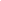 Uczeń wybiera los z 5 trudnymi przypadkami mnożenia. 
Na przykład: ⭢⭢⭢⭢⭢⭢⭢⭢⭢⭢⭢⭢⭢⭢⭢⭢⭢⭢⭢⭢⭢⭢⭢⭢⭢⭢⭢Jeżeli poda wszystkie poprawne odpowiedzi, zdobywa tytuł 
Eksperta Tabliczki Mnożenia (z ang. MT EXPERT).W przypadku pomyłki, choćby raz egzamin jest niezdany. Egzamin można powtórzyć po 1 godzinie.Zapraszamy do aktywnego uczestniczenia w akcji w gronie rodzinnym!Więcej informacji: www.wmtday.org.Z życzeniami miłej i pożytecznej zabawy!Koordynator(zy) Lokalny(i):Pieczątka szkołyDyrektor:[Imię i Nazwisko][Imię i Nazwisko]Pieczątka szkoły[Imię i Nazwisko]